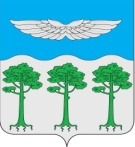 КРАСНОЯРСКИЙ КРАЙТУРУХАНСКИЙ РАЙОНБОРСКИЙ СЕЛЬСКИЙ СОВЕТ ДЕПУТАТОВ  РЕШЕНИЕ  06.04.2020 г.                                  п. Бор				          №  43-220О внесении изменений и дополнений в  Решение Борского сельского Совета депутатов от 04.07.2016 № 6-26 «Об утверждении состава Административной комиссии Борского сельсовета»  Руководствуясь ст.ст. 17,20 Устава Борского сельсовета, Борский сельский Совет депутатов РЕШИЛ: 1. Внести следующие  изменения и дополнения в Решение Борского сельского Совета депутатов от 04.07.2016 № 6-26 «Об утверждении состава Административной комиссии Борского сельсовета»: - в приложение к Решению вывести из состава комиссии Вегелин Евгения Александровича;-ввести в состав комиссии Трофимову Татьяну Николаевну в качестве члена  административной комиссии Борского сельсовета.2. Опубликовать настоящее решение в информационном бюллетене «Борский вестник». 3. Контроль за выполнением настоящего решения возлагаю на себя.Глава Борского сельсовета                                                              В.Г. СоколовПредседатель Борского сельскогоСовета депутатов                                                                              С.Э. Кубасов